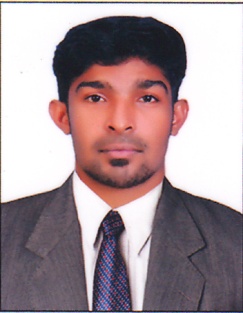                 SUDHEESH                 E-Mail: sudheesh.380469@2freemail.com                Mobile: Whatsapp +971504753686 / +919979971283                Experience: 6 Year   Position: CNC Machinist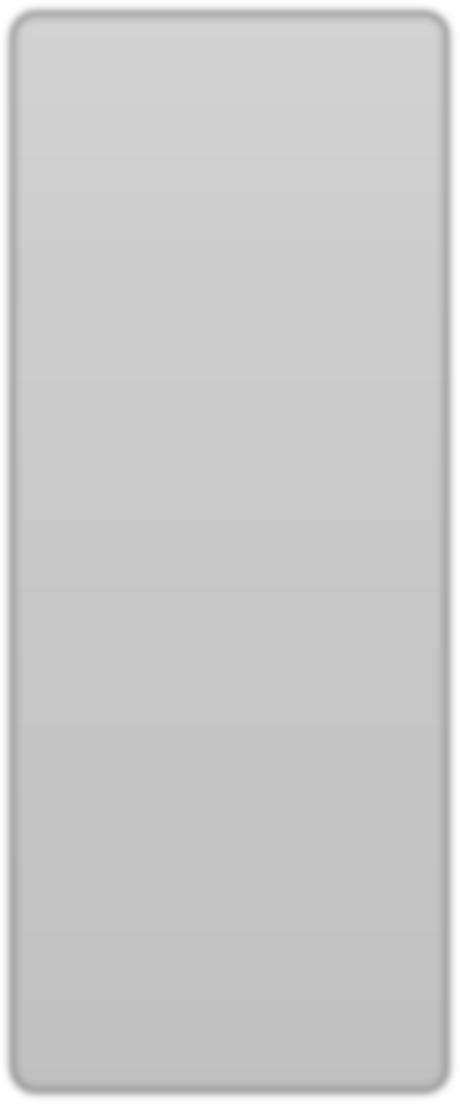  CAREER OBJECTIVE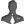 Seeking an opportunity to work with leading corporate of hi-tech environment with committed and dedicated people in manufacturing industry, which will help to explore my potential to the fullest.  PROFILE SUMMARY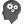 6 Years of experience in the CNC Operation, Quality management and shift supervision.Have demonstrated ability in establishing cordial relationship with clients and vendors.Holds a training certificate in standards of training certification and watch keepingExpertise in New product development.Expertise in firefighting and safety precautionsExpertise in the quality inspections at factory and finding of non-conformities.EDUCATIONAL QUALIFICATION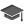 Diploma In Engineering - Mechanical EngineeringGovt.Polytechnic Kasaragod 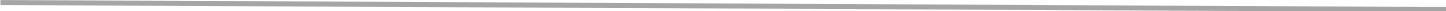  EXPERINCE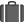 MANDO AUTOMOTIVE  LTD(May 2012 – Oct 2016)DESIGNATION: Operating engineer.Page 1 of 2Job Responsibilities:Measuring the dimensions as per the drawing in same intervals. Maintaining the check sheets.Personal safety to achieve product quality.Ensuring that product is preserved during internal processing.Using hangers,trays,bins etc as per the standards.Cleanliness of premises-Maintaining 5s at the workplace.Updating production trend,Rejection PPM,Rework trend,OCE Trend,change over tracking,Tool monitoring reportFollowing 5S,3C & concept through KAIZEN.Maintaining a good working environment.Doing the setting on matching.AL MASHRABIA FURNITURE INDUSTRY, DUBAI ,UAE.(2016 Dec – Present)DESIGNATION: Operating engineerJob Responsibilities:Responsible for planning daily activities and supervision of production.Responsible for the product quality and equipment status.Distribution of work load to the operators in order to achieve daily production target.Focusing on customer’s satisfaction by reducing % rework..Take decision regarding rejection work and rework concerned.Worked on projects to reduce rejection in production.Optimized material utilization.Training and educating workman for creating awareness for quality/productivity and good house keepingProviding manufacturer clearance.DECLARATIONI hereby declare that the information furnished above is true to the best of knowledge and that I will accept all liability in case of my information furnished by me is found false.  Sudheesh Page 2 of 2